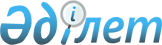 Павлодар облысы бойынша 2013 жылға арналған жерүсті су көздерінің ресурстарын пайдаланғаны үшін төленетін төлемақы мөлшерлемелері туралы
					
			Күшін жойған
			
			
		
					Павлодар облыстық мәслихатының 2013 жылғы 20 ақпандағы N 133/15 шешімі. Павлодар облысының Әділет департаментінде 2013 жылғы 14 наурызда N 3484 болып тіркелді. Күші жойылды - қолдану мерзімінің өтуіне байланысты (Павлодар облыстық мәслихаты аппарат басшысының 2014 жылғы 03 қыркүйектегі N 1-11/560 хатымен)      Ескерту. Күші жойылды - қолдану мерзімінің өтуіне байланысты (Павлодар облыстық мәслихаты аппарат басшысының 03.09.2014 N 1-11/560 хатымен).

      Қазақстан Республикасының 2008 жылғы 10 желтоқсандағы "Салық және бюджетке төленетiн басқа да мiндеттi төлемдер туралы" кодексінің (Салық кодексі) 487-бабына, 2003 жылғы 9 шілдедегі "Қазақстан Республикасының Су кодексі" 38-бабының 5)-тармақшасына, Қазақстан Республикасының 2001 жылғы 23 қаңтардағы "Қазақстан Республикасындағы жергiлiктi мемлекеттiк басқару және өзін-өзі басқару туралы" Заңы 6-бабының 5-тармағына, сәйкес Павлодар облыстық мәслихаты ШЕШIМ ЕТЕДI:



      1. Павлодар облысы бойынша 2013 жылға арналған жерүсті су көздерінің ресурстарын пайдаланғаны үшін төленетін төлемақы мөлшерлемелері көрсетілген шешімнің қосымшасына сәйкес бекітілсін.



      2. Осы шешiмнiң орындалуын бақылау облыстық мәслихаттың экология және қоршаған ортаны қорғау мәселелерi жөнiндегi тұрақты комиссиясына жүктелсiн.



      3. Осы шешiм алғаш рет ресми жарияланғаннан кейін он күнтізбелік күн өткен соң қолданысқа енгізіледі.      Сессия төрағасы                            А. Есенжолов      Облыстық мәслихаттың

            хатшысы                              М. Көбенов

Павлодар облыстық мәслихатының

(V сайланған ХV сессиясы)   

2013 жылғы 20 ақпандағы    

№ 133/15 шешіміне       

қосымша              

Павлодар облысы бойынша 2013 жылға арналған жер үсті көздерінің

су ресурстарын пайдаланғаны үшін төленетін төлемақы

мөлшерлемелері
					© 2012. Қазақстан Республикасы Әділет министрлігінің «Қазақстан Республикасының Заңнама және құқықтық ақпарат институты» ШЖҚ РМК
				Р/с №
Арнайы су пайдалану түрлері
Өлшем бірлігі
Мөлшерлемелер теңге
12341Тұрғын-үй пайдалану және коммуналдық қызметтер1000 текше метр81,792Өнеркәсіп, жылу энергетикасын қоса есептегенде1000 текше метр235,013Ауыл шаруашылығы1000 текше метр66,224Су көздерінен су алуды жүзеге асыратын тоған шаруашылық-тары1000 текше метр66,225Су көздерінде балық аулауды жүргізетін тұтынушылар, балық шаруашылықтарыөнімнің тоннасы166,206Су көлігі1000 т. км9,08